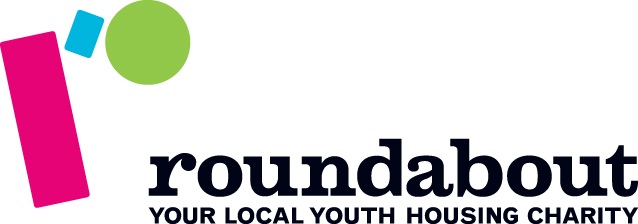 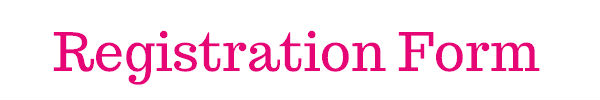 EVENT DETAILSEVENT DETAILSEVENT DETAILSEVENT DETAILSEVENT DETAILSEVENT DETAILSEVENT DETAILSEVENT DETAILSEVENT DETAILSName of EventDate of EventWhere did you hear about this event?FUNDRAISING MATERIALSFUNDRAISING MATERIALSFUNDRAISING MATERIALSFUNDRAISING MATERIALSFUNDRAISING MATERIALSFUNDRAISING MATERIALSFUNDRAISING MATERIALSFUNDRAISING MATERIALSFUNDRAISING MATERIALSWill you require any t-shirts?(Give quantity)SMLXLDo you need any collection tins or buckets?(Give quantity)TINS:TINS:BUCKETS:BUCKETS:If you require any fundraising materials, please state your preferred collection date and time:Date:Date:If you require any fundraising materials, please state your preferred collection date and time:Time:Time:YOUR DETAILSYOUR DETAILSTitleFull NameDOB (dd/mm/yyyy)AddressContact NumberEmail Address*Twitter Handle (optional)@